CUADROS DE BONOS EN PESOS al  06/12/2019BONOS EN PESOS CON CER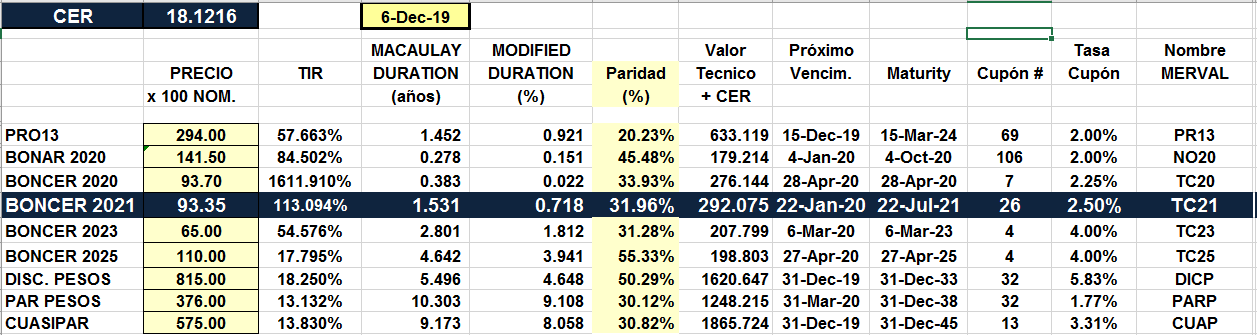 BONOS EN PESOS A TASA FLOTANTE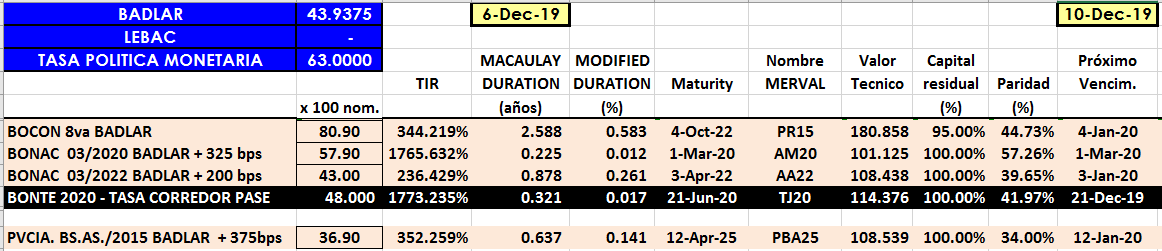 